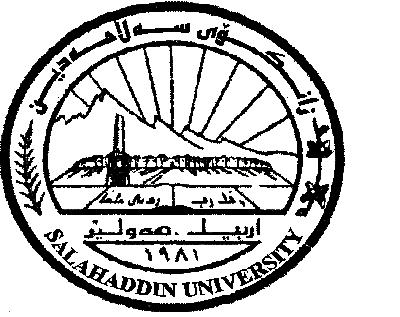 كؤى كاتذميَرةكان – نيساب:كؤى كاتذميَرةكان – زيَدةكى :نرخى كاتذميَريَك :   (         )   ث . ي . د. كامل أسود قادر                                             د.بةناز اسماعيل عدؤ                                                   ث.ي.د.سيروان عارةب صادق       واذووى مامؤستا                                               سةرؤك بةش                                                            راطري كؤليَذرِؤذةكان8:30 – 9:30 9:30 – 10:3010:30 – 11:3011:30 – 12:3012:30 – 1:301:30 – 2:302:30-3:303:30-4:304:30-5:30شةمةيةك شةمةدوو شةمةم.دةولةتى ئةمةوى و عةباسىم.دةولةتى ئةمةوى و عةباسىسىَ شةمةضوار شةمةم.دةولةتى ئةمةوى و عةباسىم.دةولةتى ئةمةوى و عةباسىم.دةولةتى ئةمةوى و عةباسىم.دةولةتى ئةمةوى و عةباسىثيَنج شةمةث. تويَذينةوةث. تويَذينةوةث. تويَذينةوةث. تويَذينةوةهةفتةى يةكةمهةفتةى يةكةمهةفتةى يةكةمهةفتةى يةكةمهةفتةى يةكةمهةفتةى يةكةمرِؤذكانرِيَكةوتتيؤرى ( 1 )ثراكتيك ( 2 )طؤرِينى  1-2كؤى وانةكان(1+2)شةمةثشوويةك شةمةدوو شةمةسىَ شةمةضوار شةمة1/2/20234ثيَنج شةمة2/2/2023ث. تويَذينةوة4هةفتةى دووةمهةفتةى دووةمهةفتةى دووةمهةفتةى دووةمهةفتةى دووةمهةفتةى دووةمرِؤذكانرِيَكةوتتيؤرى ( 1 )ثراكتيك ( 2 )طؤرِينى  1-2كؤى وانةكان(1+2)شةمةثشوويةك شةمة5/2/2023دوو شةمة6/2/2023	2سىَ شةمة7/2/2023ثشووضوار شةمة8/2/2023ثشووثيَنج شةمة9/2/2023ثشووث. تويَذينةوة4هةفتةى سيَيةمهةفتةى سيَيةمهةفتةى سيَيةمهةفتةى سيَيةمهةفتةى سيَيةمهةفتةى سيَيةمرِؤذكانرِيَكةوتتيؤرى ( 1 )ثراكتيك ( 2 )طؤرِينى  1-2كؤى وانةكان(1+2)شةمةثشوويةك شةمة12/2/2023دوو شةمة13/2/20232سىَ شةمة14/2/2023ضوار شةمة15/2/20234ثيَنج شةمة16/2/2023ث. تويَذينةوة4رِؤذكانرِيَكةوتتيؤرى ( 1 )ثراكتيك ( 2 )طؤرِينى  1-2كؤى وانةكان(1+2)شةمةثشوويةك شةمة19/2/2023دوو شةمة20/2/20232سىَ شةمة21/2/2023ضوار شةمة22/2/20234ثيَنج شةمة23/2/2023ث. تويَذينةوة4